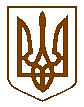 СЛАВУТСЬКА    МІСЬКА    РАДАХМЕЛЬНИЦЬКОЇ    ОБЛАСТІР І Ш Е Н Н Я20 сесії міської ради  VІІІ скликанняПро розгляд заяви ПЕЧЕНЮКА Т.З.щодо затвердження проекту землеустроющодо відведення земельної ділянки тапередачі земельної ділянки в користуванняна умовах орендиРозглянувши заяву ПЕЧЕНЮКА Тараса Зіновійовича від 09.08.2022  №5824/21-09/2022 щодо затвердження проекту землеустрою щодо відведення земельної ділянки, розробленого ФОП БЕРЕЖНИМ Д.А., та передачі земельної ділянки в користування на умовах оренди,  беручи до уваги, що дана земельна ділянка прилягає до нежитлової будівлі, яка перебуває у власності заявника та не може виступати самостійним об’єктом цивільних прав, право на яку виборюватиметься на конкурентних засадах у зв’язку з відсутністю можливості, згідно державних будівельних норм, здійснення будівництва окремого об’єкту на земельній ділянці іншою особою, керуючись ст. ст. 12, 93, 122, 126, 186 Земельного кодексу України, ст. 50 Закону України «Про землеустрій», п.34 ч.1 ст.26 Закону України «Про місцеве самоврядування в Україні», рішенням Славутської міської ради від 25 червня 2021 року №2-7/2021 «Про встановлення ставок плати за оренду земельних ділянок на території Славутської міської територіальної громади 2022 року», міська рада ВИРІШИЛА:1.Затвердити ПЕЧЕНЮКУ Тарасу Зіновійовичу проект землеустрою щодо відведення земельної ділянки площею 13 кв.м (кадастровий номер: 6810600000:01:003:1046) по вул. Соборності, 24/1 в м. Славута, цільове призначення - для будівництва та обслуговування об’єктів туристичної інфраструктури та закладів громадського харчування.2.Передати  ПЕЧЕНЮКУ Тарасу Зіновійовичу земельну ділянку площею 13 кв.м (кадастровий номер: 6810600000:01:003:1046) по вул.Соборності, 24/1  в м. Славута, цільове призначення - для будівництва та обслуговування об’єктів туристичної інфраструктури та закладів громадського харчування, (функціональне призначення - для здійснення благоустрою вказаної території без права забудови, із забезпеченням доступу співвласників будівлі до обслуговування інженерних мереж, та забезпеченням права проходу через вказану земельну ділянку)  в користування на умовах оренди строком на 3 (три) роки. Встановити розмір орендної плати 3% від нормативної грошової оцінки  земельної ділянки.3.ПЕЧЕНЮКУ Тарасу Зіновійовичу укласти Договір оренди землі та провести реєстрацію речового права користування на земельну ділянку в порядку, визначеному чинним законодавством. 4.Контроль за виконанням даного рішення покласти на постійну комісію з питань регулювання земельних відносин, комунального майна та адміністративно - територіального устрою (Віктора ГАРБАРУКА), а організацію виконання  – на заступника міського голови з питань діяльності виконавчих органів ради Людмилу КАЛЮЖНЮК. Міський голова                            	  		             Василь СИДОР09 вересня 2022 р.Славута№ 28-20/2022